           от «20» июня 2014 года                                                      № 47-___РЕШЕНИЕО внесении изменений в состав Комиссии при Главе Верхнеуслонского муниципального района по противодействию коррупции.     В связи со штатно-должностными изменениями, Совет Верхнеуслонского муниципального районаРешил:Вывести из состава Комиссии при Главе Верхнеуслонского муниципального района по противодействию коррупции:- Тимиряева Виктора Сергеевича;  - Мякишева Валерия Николаевича; 	- Фирсова Сергея Николаевича.2. Ввести в состав Комиссии при Главе Верхнеуслонского муниципального района по противодействию коррупции:- Хакимзянова Ленара Саетзяновича - руководителя Исполнительного комитета  Верхнеуслонского муниципального района, членом комиссии;- Макарова Валерия Николаевича - председателя Палаты имущественных и земельных отношений Верхнеуслонского муниципального района, членом комиссии; - Хохорина Олега Евгеньевича - начальника межмуниципального отдела Министерства внутренних дел России «Верхнеуслонский», членом комиссии.3. В приложении № 1 в пункте 20 слова «Глава Печищинского сельского поселения» исключить. 4. Утвердить состав Комиссии при Главе Верхнеуслонского муниципального района по противодействию коррупции в новой редакции. (Приложение № 1).Председатель Совета,Глава  Верхнеуслонского муниципального  района	                                            М.Г. ЗиатдиновПриложение №1к решению Совета Верхнеуслонского муниципального районаот 20 июня 2014 года №____СоставКомиссии при Главе Верхнеуслонского муниципального района по противодействию коррупцииПредседатель:Заместитель председателя: Секретарь:Члены: Председатель Совета,Глава  Верхнеуслонского муниципального  района	                               	 М.Г. ЗиатдиновРЕСПУБЛИКА     ТАТАРСТАНСОВЕТ      Верхнеуслонского       муниципального района      422570,  село Верхний  Услон, ул. Чехова, д. 18     тел: (8843-79) 2-13-38, факс: (8843-79) 2-18-39E-mail: sovet.uslon@tatar.ru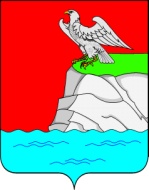 ПРОЕКТ   ТАТАРСТАН    РЕСПУБЛИКАСЫ  Югары Ослан муниципаль районы  СОВЕТЫ        422570, Югары Ослан авылы, Чехов ур., 18 нче йорттел: (8843-79) 2-13-38, факс: (8843-79) 2-18-39E-mail: sovet.uslon@tatar.ru        1.Зиатдинов Марат ГалимзяновичГлава Верхнеуслонского муниципального района2.Осянин Сергей ВикторовичЗаместитель Главы Верхнеуслонского муниципального района3.Федорова Людмила ВикторовнаПомощник Главы Верхнеуслонского муниципального района по вопросам противодействия коррупции в Верхнеуслонском муниципальном районе 4.Хакимзянов Ленар СаетзяновичРуководитель Исполнительного комитета Верхнеуслонского муниципального района      (по согласованию)5.Никитина Людмила НиколаевнаРуководитель аппарата Совета Верхнеуслонского муниципального района6.Мингазова Альфия КурбангалиевнаУправляющий делами Исполнительного комитета Верхнеуслонского муниципального района (по согласованию)7.Козина Светлана АнатольевнаПредседатель Финансово-бюджетной Палаты Верхнеуслонского муниципального района Республики Татарстан (по согласованию)8.Макаров Валерий НиколаевичПредседатель Палаты имущественных и земельных отношений Верхнеуслонского муниципального района (по согласованию)9.Хурматуллина Лилия ИльфаровнаПредседатель Контрольно-счетной Палаты Верхнеуслонского муниципального района      (по согласованию)10.Хохорин Олег ЕвгеньевичНачальник межмуниципального отдела МВД России «Верхнеуслонский». (по согласованию)11.Пичугина Надежда ВалерьевнаНачальник юридического отдела Совета Верхнеуслонского муниципального района12.Салихов Евгений МирсаидовичНачальник юридического отдела Исполнительного комитета Верхнеуслонского муниципального района (по согласованию)Начальник юридического отдела Исполнительного комитета Верхнеуслонского муниципального района (по согласованию)13.Мусин Ирек ТауфиковичГлавный врач  ГАУЗ «Верхнеуслонская центральная районная больница» (по согласованию)Главный врач  ГАУЗ «Верхнеуслонская центральная районная больница» (по согласованию)14.Ахметшин Рафик Калимуллович Председатель Верхнеуслонского территориального отделения республиканского общественно-политического движения «Татарстан-Новый век» (по согласованию) Председатель Верхнеуслонского территориального отделения республиканского общественно-политического движения «Татарстан-Новый век» (по согласованию) 15.Янтыкова Фарида РахимзяновнаРуководитель исполкома Верхнеуслонского местного отделения Татарстанского регионального отделения Всероссийской политической партии «Единая Россия» (по согласованию)Руководитель исполкома Верхнеуслонского местного отделения Татарстанского регионального отделения Всероссийской политической партии «Единая Россия» (по согласованию)16.Плеханов Сергей АлександровичПредседатель Территориального отделения Татарстанского союза инвалидов и ветеранов войны в Афганистане (по согласованию)Председатель Территориального отделения Татарстанского союза инвалидов и ветеранов войны в Афганистане (по согласованию)17.Коткова Лидия  Ивановна Председатель Совета Глав муниципальных образований, Глава Кураловского  сельского поселения Верхнеуслонского муниципального района  (по согласованию)Председатель Совета Глав муниципальных образований, Глава Кураловского  сельского поселения Верхнеуслонского муниципального района  (по согласованию)18.Муфталиев Нусрет ЗагидовичДиректор ОАО «Татмедиа» филиала «Редакция газеты «Волжская Новь» (по согласованию)Директор ОАО «Татмедиа» филиала «Редакция газеты «Волжская Новь» (по согласованию)19.Троицкая Римма Сергеевна Председатель  Верхнеуслонского районного Совета ветеранов войны и труда  (по согласованию)Председатель  Верхнеуслонского районного Совета ветеранов войны и труда  (по согласованию)20.Лукоянов Андрей АлександровичНачальник штаба Всероссийской общественной организации «Молодая гвардия Единой России» (по согласованию)Начальник штаба Всероссийской общественной организации «Молодая гвардия Единой России» (по согласованию)21.Зиганшин Гали АбзаловичИмам мечети с. Верхний Услон (по согласованию)Имам мечети с. Верхний Услон (по согласованию)22Чибирев Владимир АлександровичНастоятель Свято-Николо-Ильинской церкви с. Верхний Услон (по согласованию)Настоятель Свято-Николо-Ильинской церкви с. Верхний Услон (по согласованию)